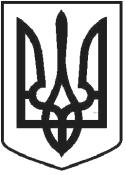 УКРАЇНАЧОРТКІВСЬКА МІСЬКА РАДАСОРОК ШОСТА СЕСІЯ СЬОМОГО СКЛИКАННЯРІШЕННЯм. ЧортківПро роботу комунального підприємства “Чортків дім” за звітний період 2018 рокуЗаслухавши та обговоривши інформацію начальника комунального підприємства “Чортків дім” Олійник Г.В. про роботу підприємства за звітний період 2018 року, керуючись статтею 26 Закону України “Про місцеве самоврядування в Україні”, міська радаВИРІШИЛА:1.Інформацію Олійник Г.В. про роботу комунального підприємства “Чортків дім” за звітний період 2018 року взяти до відома.Комунальному підприємству “Чортків дім”:2.1 Посилити контроль за своєчасністю та повнотою надходження плати за надані послуги.2.2 Сформувати реєстр боржників та постійно проводити роз’яснювальну роботу серед даних осіб щодо необхідності оплати житлово-комунальних послуг.Контроль за виконанням рішення покласти на заступника міського голови з питань діяльності виконавчих органів міської ради Тимофія Р. М. та постійну комісію міської ради з питань житлово-комунального господарства, транспорту і зв’язку .Міський голова	Володимир ШМАТЬКОвід 07 листопада 2018 року№ 1225